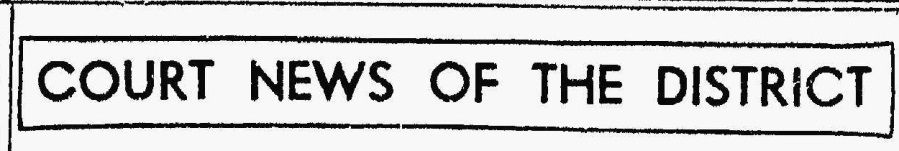 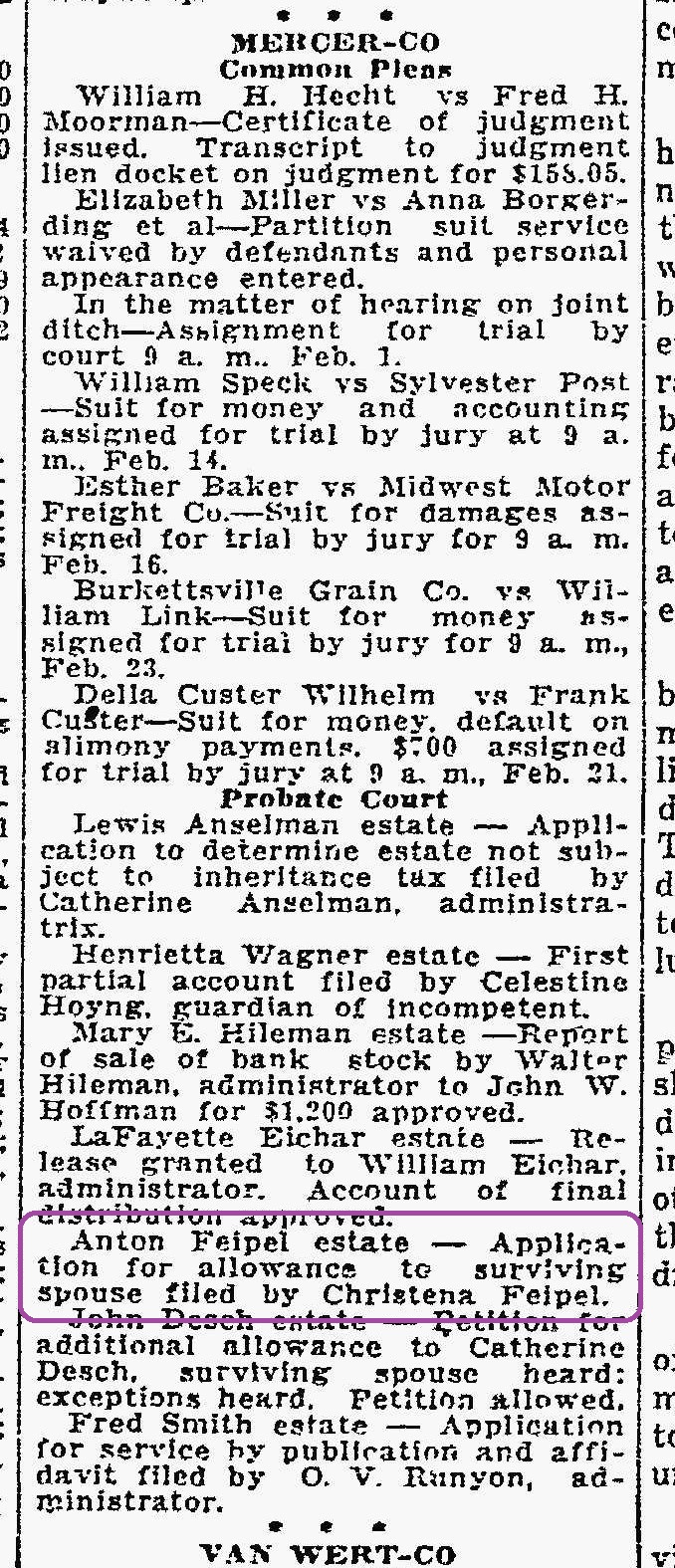 The Lima News	13 Jan 1938Christina Feipel, sister of John M. Braun